Городское управление образованием администрации города ЧерногорскаПРИКАЗ24.01.2022                                                                                                         № 92г. ЧерногорскОб утверждении положения об организации индивидуальной профилактической работы с несовершеннолетними и семьями, находящимися в социально опасном положении       В целях организации индивидуальной профилактической работы с несовершеннолетними и семьями, находящимися в социально опасном положении, на основании Семейного Кодекса РФ № 223-ФЗ от 29.12.2003г, Федерального закона от 29.12.2012г. № 273-ФЗ «Об образовании в Российской Федерации», ФЗ № 120 от 24.06.99г. «Об основах системы профилактики безнадзорности и правонарушений несовершеннолетних», Закона РХ № 50 от 08.06.05г. «О профилактике безнадзорности и правонарушений несовершеннолетних  в Республике Хакасии, п р и к а з ы в а ю:Утвердить Положение об организации индивидуальной профилактической работы с несовершеннолетними и семьями, находящимися в социально опасном положении (Приложение).Довести данное Положение до сведения руководителей образовательных организаций.Руководителям образовательных организаций:разработать и утвердить Положении об организации индивидуальной профилактической работы с несовершеннолетними и семьями, находящимися в социально опасном положении.Контроль за исполнением приказа возложить на Красносельскую Ю.Л., заместителя руководителя ГУО администрации г. Черногорска.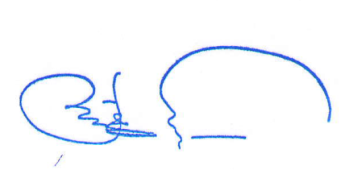 Руководитель управления                                                                  Е.Г. Чернышева                                              Приложение                                                                            к приказу ГУО администрации                                                  г. Черногорска                                                                  от 24.01. 2022г № 92Положениеоб организации индивидуальной профилактической работы с несовершеннолетними и семьями, находящимися в социально опасном положенииI. Общие положения1.1. Настоящее положение разработано на основании Семейного Кодекса РФ № 223-ФЗ от 29.12.2003г, Федерального закона от 29.12.2012г. №273-ФЗ «Об образовании в Российской Федерации», ФЗ № 120 от 24.06.99г. «Об основах системы профилактики безнадзорности и правонарушений несовершеннолетних», Закона РХ № 50 от 08.06.05г. «О профилактике безнадзорности и правонарушений несовершеннолетних  в Республике Хакасии.1.2. Целью по организации индивидуальной профилактической работы с несовершеннолетними и семьями, находящимися в социально опасном положении является: всесторонний анализ причин проблемной ситуации в семье;определение статуса семьи;реализация мероприятий комплексных индивидуальных программ социальной реабилитации на несовершеннолетних и семей, находящиеся в социально опасном положении (далее - несовершеннолетние и семьи, находящиеся в СОП);проведение  профилактических   мероприятий  по оказанию педагогической помощи семьям и обучающимся в решении возникших проблем, коррекции девиантного поведения.  2. Основные понятия           В соответствии с Федеральными законами от 24 июня 1999г. № 120-ФЗ «Об основах системы профилактики безнадзорности и правонарушений несовершеннолетних», от 10 декабря 1995г. № 195-ФЗ «Об основах социального обслуживания населения в Российской Федерации», от 24 июля 1998г. № 124-ФЗ «Об основных гарантиях ребенка Российской Федерации», Закона РХ № 50 от 08.06.05г. «О профилактике безнадзорности и правонарушений несовершеннолетних  в Республике Хакасии, ведомственными нормативными актами и инструктивно-методическими материалами вводятся следующие основные понятия, используемые в работе с подростками девиантного поведения и их семьями:           Безнадзорный - несовершеннолетний, контроль за поведением которого отсутствует, вследствие неисполнения или ненадлежащего исполнения обязанностей по его воспитанию, обучению и (или) содержанию со стороны родителей или законных представителей либо должностных лиц.           Беспризорный - безнадзорный, не имеющий места жительства и (или) места пребывания.          Трудная жизненная ситуация – ситуация, объективно нарушающая жизнедеятельность гражданина (инвалидность, неспособность к самообслуживанию в связи с преклонным возрастом, болезнью, сиротство, безнадзорность, малообеспеченность, безработица, отсутствие определенного места жительства,  конфликты и жестокое обращение в семье, одиночество и тому подобное), которую он не может преодолеть самостоятельно.          Девиантное поведение - поведение, характеризующееся устойчивым, повторяющимся нарушением социальных норм и правил; поступки, действия человека, не соответствующие официально установленным или фактически сложившимся в данном обществе нормам и правилам.          Дезадаптация социальная - следствие деформации процесса социализации ребенка, проявляющееся в его рассогласованности с традициями, нормами, правилами, законами, принятыми в обществе; в отклоняющемся поведении, искажении личностных структур (идеалов, установок, ценностей); в разрыве социальных связей и отношений со значимыми для ребенка людьми; в ограничении способности выполнять социальные функции; в сужении круга или ослаблении интенсивности ведущих видов деятельности, необходимых для социализации детей, - игры, познания, труда, общения.           Дети-сироты - лица в возрасте до 18 лет, у которых умерли оба родителя или единственный из них.           Дети, оставшиеся без попечения родителей  - лица в возрасте до 18 лет, которые остались без попечения единственного или обоих родителей  в связи с отсутствием родителей или лишением их родительских прав, ограничением их в родительских правах, признанием родителей безвестно отсутствующими, недееспособными (ограниченно дееспособными), находящимися в лечебных учреждениях, объявлением их умершими, отбыванием ими наказания в учреждениях, исполняющих наказание в виде лишения свободы, нахождением в местах содержания под стражей подозреваемых и обвиняемых в совершении преступлений; уклонением родителей от воспитания детей или от защиты их прав и интересов, отказом родителей взять своих детей из воспитательных, лечебных учреждений, учреждений социальной защиты населения и других аналогичных учреждений и в иных случаях признания ребенка оставшимся без попечения родителей в установленном законом порядке.          Жестокое обращение с детьми - нанесение физического, психологического, эмоционального ущерба ребенку путем умышленного действия, а также пренебрежение родителями, воспитателем, другими лицами обязанностями по отношению к нему, наносящее вред его физическому и психическому развитию.          Индивидуальная профилактическая работа - деятельность по своевременному выявлению несовершеннолетних и семей, находящихся в социально опасном положении, а также по их социально-педагогической реабилитации и (или) предупреждению совершения ими правонарушений и антиобщественных действий.          Насилие - умышленное применение индивидом или социальной группой различных форм принуждения в отношении, например, ребенка, ущемляющее его конституционные права и свободы как гражданина, наносящее ущерб или содержащее угрозу его физическому, психическому состоянию и развитию. Насилие может иметь формы физического, сексуального, психического воздействия и принуждения с целью унижения, вымогательства, удовлетворения сексуальных потребностей, подчинения своей воле, присвоения тех или иных прав.          Несовершеннолетний – лицо, не достигшее возраста 18 лет.          Несовершеннолетний, находящийся  в социально опасном положении - лицо в возрасте до восемнадцати лет, которое вследствие безнадзорности или беспризорности находится в обстановке, представляющей опасность для его жизни или здоровья, не отвечающей требованиям к его воспитанию или содержанию, совершает правонарушения или антиобщественные действия.          Профилактика безнадзорности и правонарушений несовершеннолетних - система социальных, правовых, педагогических и иных мер, направленных на выявление и устранение причин и условий, способствующих безнадзорности, беспризорности, правонарушениям и антиобщественным действиям несовершеннолетних, осуществляемых в совокупности с индивидуальной профилактической работой с несовершеннолетними и семьями, находящимися в социально опасном положении.           Семья, находящаяся в социально опасном положении, - семья, имеющая детей, находящихся в социально опасном положении, а также семья, где родители или законные представители несовершеннолетних не исполняют своих обязанностей по их воспитанию, обучению и (или) содержанию и (или) отрицательно влияют на их поведение либо жестоко обращаются с ними.Основными критериями  отнесения семей  к этой категории являются:       неисполнение родителями своих обязанностей по жизнеобеспечению детей (отсутствие у детей необходимой одежды, регулярного питания, несоблюдение санитарно-гигиенических условий);       отсутствие  условий для воспитания детей (отсутствие работы у родителей, жилья и т.д.);       отсутствие личного примера в воспитании детей со стороны родителей (пьянство, употребление наркотических средств, аморальный образ жизни);       вовлечение детей в противоправные действия (попрошайничество, проституция и т.д.);       жестокое обращение с детьми со стороны родителей (нанесение физического, психического и морального ущерба ребенку);       отсутствие контроля за воспитанием и обучением детей (отсутствие связи со школой, невнимание родителей к успеваемости ребенка).            Социальное сиротство – социальное явление, выраженное изменением отношения со стороны родителей (лиц их заменяющих) к ребенку и вытеснением его из семьи.3. Порядок работы с несовершеннолетними и семьями, находящимися в социально опасном положенииВ соответствии с частью 2 ст. 14 Федерального закона от 24 июня 1999 года № 120-ФЗ «Об основах системы профилактики безнадзорности и правонарушений несовершеннолетних» образовательные организации (далее – ОО):оказывает социально-психологическую и педагогическую помощь несовершеннолетним с ограниченными возможностями здоровья и (или) отклонениями в поведении либо несовершеннолетним, имеющим проблемы в обучении;выявляет несовершеннолетних, находящихся в социально опасном положении, а также не посещающих или систематически пропускающих по неуважительным причинам занятия в ОО, принимает меры по их воспитанию  получению ими общего образования;выявляет семьи, находящиеся в социально опасном положении, и оказывают им помощь в обучении и воспитании детей;обеспечивает организацию в ОО общедоступных спортивных секций, технических и иных кружков, клубов и привлечение к участию в них несовершеннолетних;осуществляет меры по реализации программ и методик, направленных на формирование законопослушного поведения несовершеннолетних. Порядок учета3.1.Учету подлежат семьи, в которых:ребенку не обеспечивается возможное полноценное воспитание и обучение, не осуществляется необходимый надзор;создана обстановка, которая отрицательно влияет на психологическое состояние ребенка и его обучение;имеют место глубокие конфликты между членами семьи, в которые втянут ребенок;члены семьи злоупотребляют алкоголем, наркотиками, ведут антиобщественный образ жизни и тем самым отрицательно влияют на ребенка.3.2. Учету подлежат следующие обучающиеся:имеющие склонность к вредным привычкам (алкоголю, наркотикам, токсинам);регулярно или систематически пропускающие занятия без уважительных причин;имеющие склонность к девиантному поведению, а также тесно общающиеся с подобными группами подростков и взрослых;совершившие ряд проступков, правонарушений или преступлений.3.3. Решение о постановке на  учет семьи и (или) обучающегося принимается на Комиссии по делам несовершеннолетних и защите их прав при администрации г. Черногорска (далее – КДНиЗП) и направляется постановлением в субъекты и органы городской системы профилактики безнадзорности и правонарушений несовершеннолетних.3.4. Решение о передаче информации о постановке на учет семьи и (или) учащегося по постановлению КДН и ЗП выносится Советом по профилактике преступлений и правонарушений ОО.3.5. До принятия решения о постановке на учет классный руководитель проводит подготовительную работу: посещает семью, беседует с родителями (или лицами, их заменяющими), выясняет все аспекты проблемы и возможные причины ее возникновения, с согласия обучающихся (или родителей) организует консультацию психолога, составляет психолого-педагогическую характеристику обучающегося.3.6. Решение о снятии с учета семьи и (или) обучающегося принимается в случае эффективного результата проведения мероприятий, устойчивой тенденции к улучшению или полного решения проблемы, которая стала причиной постановки на учет.3.7. Решение о снятии с учета семьи и (или) обучающегося принимается на Комиссии по делам несовершеннолетних и защите их прав при администрации г. Черногорска.3.8. Работа с семьями, находящимися в социально опасном положении, проводится в соответствии с утвержденной межведомственной комплексной программой реабилитации семьи, находящейся в социально опасном положении.4. Содержание работы с обучающимися и семьями, поставленными на учет.4.1. Классный руководитель каждую четверть планирует и осуществляет профилактическую работу с семьями и обучающимися, поставленными на учет.4.2. Классный руководитель планирует и контролирует занятость обучающихся во второй половине дня, в каникулы, посещаемость уроков, текущую и итоговую успеваемость обучающихся.4.3. Обо всех значимых изменениях (негативных и позитивных) в поведении обучающихся, их проступках классный  руководитель оперативно докладывает заместителю директора по воспитательной работе и социальному педагогу школы.5. Основные субъекты системы профилактики и их функции в работе с несовершеннолетними и семьями, находящимися в социально опасном положении.           Учитывая, что в профилактике безнадзорности и правонарушений несовершеннолетних участвуют представители органов и учреждений системы профилактики безнадзорности и правонарушений несовершеннолетних, существует реальная необходимость осуществления дифференциации, координации и четкого разделения функций - КДН и ЗП г. Черногорска, ГКУ РХ «УСПН», ГУО администрации г. Черногорска,  ОО, отдел опеки и попечительства ГУО администрации г. Черногорска, ОМВД России по г. Черногорску.